Принято:                                                                                               Утверждаю: Ройбу  С.АПед совет №1 от 04.10.16г                                                                   04.210.2016г __________ГОДОВОЙ ПЛАНМУНИЦИПАЛЬНОГО КАЗЕННОГО ДОШКОЛЬНОГО ОБРАЗОВАТЕЛЬНОГО УЧРЕЖДЕНИЯ  КОРДОНКИЙ ДЕТСКИЙ САД «ЛЕСОВИЧОК»на 2016 – 2017 учебный годСОДЕРЖАНИЕАНАЛИЗ РЕЗУЛЬТАТОВ  РАБОТЫ ЗА ПРЕДЫДУЩИЙ УЧЕБНЫЙ ГОД,            ФОРМУЛИРОВКА ГОДОВЫХ ЗАДАЧМЕТОДИЧЕСКОЕ И КАДРОВОЕ ОБЕСПЕЧЕНИЕ ОБРАЗОВАТЕЛЬНОГО ПРОЦЕССА:2.0.Организационно-педагогическая работа:2.1. Подготовка и проведение педагогических советов2.2.Циклокрамма методической поддержки педагогов с использованием разнообразных форм методической работы2.3.План-график  обучения педагогов по повышению квалификации педагогов в условиях реализации ФГОС ДО 2.4.Циклограмма работы творческих, профессиональных групп педагогов2.5.Циклограмма программно-методического  обеспечения воспитательно-образовательного процесса2.6.Циклограмма самообразования педагогов2.7.Циклограмма обучения на курсах повышения квалификации, аттестации педагогов2.8.Циклограмма работы по подготовки к аттестации педагогов на квалификационную категорию и на соответствие занимаемой должности3.Организация дополнительного образования4.Организация работы по взаимодействию со школой 5.Циклограмма работы с родителями6. Конкурсы, выставки, праздники7.Взаимодействие с организациями в социуме8.Раота методического кабинета9. Организация контроля10. Административно – хозяйственной работы11. Приложения: - СЕТКА НОД  - Расписание занятий в зале- Правила внутреннего распорядка дня детей- Учебный план - Программно-методическое обеспечение образовательного процесса в ДО- План физкультурно-оздоровительной работы детского сада- План совместной работы детского сада и ИДЦ (информационно-досугового центра села)  -Отчет по результатам деятельности МКДОУ Кордонский детский сад «Лесовичок» в 2015-2016 уч. годуМуниципальное казенное дошкольное образовательное учреждение Кордонский  детский сад  «Лесовичок» (МКДОУ Кордонский детский сад «Лесовичок») осуществляет свою деятельность  в соответствии с ФЗ от 29.12.2012 №273-ФЗ «ОБ ОБРАЗОВАНИИ в РОССИЙСКОЙ ФЕДЕРАЦИИ», ФГОС ДО, приказом Мин обрнауки России от 30.08.2013г. № 1014 «Об утверждении порядка организации и осуществления образовательной деятельности по основным общеобразовательным программам – образовательным программам дошкольного образования», Сан Пин 2.4.1.3049-13 «Санитарно-эпидемиологические требования к устройству, содержанию и организации режима работы дошкольных образовательных организаций»Инструктивно-методического письма Минобразования РФ щт 02.06.1998г №65/23-16 « О гигиенических требованиях к максимальной нагрузке на детей дошкольного возраста в организованных формах обучения «Инструктивного письма Минобразования РФ от 02.06.1998г. № 89/34-16 «О реализации права дошкольных образовательных учреждений на выбор программ и педагогических технологий»Устава организацииЛицензии организацииДругих локальных актовДетский сад реализует основную образовательную программу «Программу воспитания и обучения в детском саду» под ред. М.А. Васильевой.В разделе социально-личностное развитие использует  методики и технологии:«Основы безопасности детей дошкольного возраста» авторы – Андреева Н., Князева, Стеркина Р.«Патриотическое воспитание в детском саду» автор Пименова Л.В.«Дружная семейка» программа адаптации детей к ДОУ. Автор Севостьянова Е.О.«Социальное развитие, окружающий мир» занятия с детьми 2-3 лет автор Винникова Г.И.В разделе развитие речи:«Развитие речи и творчества дошкольников» под ред. Ушаковой«Развитие речи детей дошкольного возраста», «Обучение творческому рассказыванию» автор Ворошнина Л.В.«Ступеньки к школе» обучение грамоте автор Тихонова И.А.В разделе художественно-эстетическое развитие:«Рисуют младшие дошкольники» Козакова Т.Г. М. Просвещение 1980«Детское художественное творчество» Комарова Т.С.  М.Мозаика-синтез, 2005г.«Коллективное творчество дошкольников» Комарова Т.С., Савенков А.И. М., 2005г.МКДОУ Кордонский детский сад «Лесовичок» функционирует в режиме 10,5 часов, суббота, воскресенье – выходные дни .  В детском саду предусмотрены зимние и весенние каникулы, длительностью – 1 неделя . Немного о наших воспитанниках и их семьях:Среднесписочный состав детей за 2015-2016 учебный год составил 67 детейСостав групп следующий:Группа раннего возраста – 17 детейВторая младшая – средняя группа «Светлячок»  --   24 ребенка Старшая – подготовительная группа «Непоседы» -- 25 детейВсего семей: 62 По социальному статусу:Образовательный уровень:Профессиональная принадлежность:Анализ образовательного уровня, социального статуса семей, профессиональной принадлежности  свидетельствует о том, что работу с семьей необходимо проводить исходя из особенностей каждой конкретной семьи. Много семей малоимущих, многодетных, неполных, с вредными привычками родителей. Такое положение дел вызывает определенные сложности в выстраивании партнерского взаимодействия с родителями. Поэтому, задачи и конкретное содержание плана работы с родителями тесно связано с планом  образовательно- воспитательной  работы детского сада  и строится по трем основным этапам деятельности:Изучение семей воспитанниковПроведение работы по повышению правовой и педагогической культуры родителей: информирование о нормативных основах прав детей, вовлечение членов семей в процесс воспитания  и развития на занятиях, праздниках, выставках  детского рисунка и других мероприятиях детского садаСоздание условий для формирования доверительных отношений родителей с педагогическим коллективом детского сада в процессе повседневного общения и специально организованных мероприятийГлавными критериями эффективности в работе с родителями стали : Количество взрослых, посещающих родительские групповые собрания ,повысилось с 60% до 80%Количество взрослых, посещающих общие родительские собрания с 50% до 70%Почти все  родители посещают  праздники, утренники, совместные мероприятияРодители проявляют интерес к организации питания, санитарному состоянию помещений, тепловому режиму в детском садуБольшой интерес у родителей вызывает работа детей в процессе НОД, индивидуальных занятиях. Краткая характеристика педагогических кадров:Заведующий – 1ст. Старший воспитатель – 0,5 ст.Воспитатели – 5 ставок, 6 педагоговМузыкальный руководитель – 0,5 ст.Образовательный уровень педагогов Квалификационный уровень педагогов Работа всего коллектива детского сада в 2015-2016 учебном году была направлена на решение следующих задач:Формировать профессиональную компетентность педагогов в области освоения ФГОС ДО;Продолжать работу по патриотическому воспитанию детей через внедрение проектного метода обучения , взаимодействие с родителями и организациями в социуме;Сохранять и укреплять здоровье детей, их физическое развитие через совместную деятельность с семьями воспитанников.Одним из основных направлений  деятельности детского сада является укрепление и сохранение здоровья воспитанников.Состояние здоровья наших воспитанников.По результатам медицинского осмотра 2015-2016 учебного года:- прошло медицинский осмотр – 65 ДетейПо группам здоровья:Первая группа – 36 детей2 группа – 25 детей3 группа – 3 ребенка4 группа – 0 По физкультурным группам:Основная группа – 62 ребенка Подготовительная группа – 3 ребенкаПо показателям заболеваемости за 2015-2016 учебный год:Бронхит – 7 случаевОстрая пневмония – 0 случаевЛор заболевания – 8 случаевОРВИ – 124 случаяПрочие заболевания – 10 случаевНаибольшее число заболеваний – это ОРЗВИ заболевания. Поэтому необходимы  дополнительные меры по профилактике и предупреждению их.Своевременно проводится вакцинация, периодически дети получают витамины, витаминизированные 3 блюда, систематически свежие овощи и фрукты, соки. В ДОУ проводились следующие лечебно-профилактические мероприятия:Смазывание носовой полости оксолиновой мазью (осень, зима, весна перед прогулкой)Систематически  проводятся закаливающие процедуры2 раза в год осмотр детей – антропометрияОбследование детей на энтеробиозКонтроль соблюдения  санитарно-эпидемиологического режима    Профилактические прививки                                                                   Закаливание детей включает систему мероприятий: умывание прохладной водой в течение дня, полоскание горла  с травами, правильно организованная прогулка, физические упражнения на открытом воздухе, хождение по дорожкам здоровья после сна.Итоги адаптации, вновь пришедших детей в 2015-2016 учебном году.Вновь прибывших детей –       детейВсе прошли легкую степень адаптации, так как в группах создана эмоционально-благополучная  атмосфера, осуществлялся индивидуальный подход к детям и родителям. На протяжении адаптационного периода проводилось наблюдение за вновь пришедшими детьми с  целью выявления дезадаптации детей. С родителями проводились индивидуальные консультации по вопросам адаптации, даны рекомендации.С целью осуществления приоритетного направления, сохранения здоровья и физического развития детей использовались следующие парциальные программы и технологии:Программа Л.М.Пустынниковой «Система» «Уроки Мойдодыра» Автор Зайцев К.Г.«30 уроков здоровья для первоклассников» Автор Обухова Л.А., Лемяскина Н.А.«Игровые досуги для детей раннего возраста» Автор Бондаренко И.В. и др.Сочетание индивидуальных и фронтальных форм работы позволило добиться хороших результатов у воспитанников  в овладении основными движениями.результаты физической подготовленности детей Задачи накопления и обогащения  двигательного опыта, развития двигательных качеств реализуем в тесном контакте с родителями. Особым успехом у детей и родителей пользуются совместные дни здоровья, физкультурные досуги и праздники. Информация о проводимых мероприятиях размещена на сайте детского сада.В детском саду созданы условия  для проведения физкультурно-оздоровительной работы: физкультурный зал, зимний сад, спортивное оборудование, оборудованные прогулочные участки.В целях повышения эффективности воспитательно- образовательного процесса с детьми, в учебном году решалась задача: «Формировать профессиональную компетентность педагогов  в области освоения ФГОС ДО»Для решения данной задачи  нашим педагогическим коллективом были проведены следующие мероприятия:Организация непрерывного повышения квалификации педагогов ДОУ по проблеме внедрения  ФГОСПроведен анализ ресурсного обеспечения в соответствии с требованиями  ФГОСВнесение изменений в нормативно-правовую базу деятельности ДОУНепрерывное повышение квалификации педагогов проходит через:Участие педагогов в системе методической работы детского сада: педсоветы, открытые мероприятия с детьми и родителями, участие в конкурсахСамообразование педагогов , творческие отчеты по темам самообразованияПосещение курсов повышения квалификацииПосещение МО районаНаставничествоКурсы повышения квалификации в 2015-2016 учебном году прошли:Юксеева Л.И.Заводова А.А.Участие педагогов в методической работеУчастие в конкурсном движении педагогов детского садаАнализ участия педагогов в  методической работе и конкурсном движении показывает достаточную активность педагогов  в решении задач, направленных на внедрение стандарта.В детском саду планомерно решаются задачи:Охраны и укрепления  физического и психического здоровья детей,Сохранения и поддержки индивидуальности ребенка, творческого потенциалаФормирование общей культурыОбеспечение равных возможностей полноценного развития каждого ребенка.Наши дети имеют следующие результаты в достижении целевых ориентиров по линиям развитияВыводы: Анализ  выполнения программы  показал   что у детей наблюдается положительная динамика в развитии. Но уровень развития детей по образовательным областям средний.  имеются проблемы в речевом развитии (связная речь, звукопроизношение) и социально-личностном.  Поэтому, в следующем учебном году обратить внимание на всех этапах дошкольного детства на разделы : 1.Речевое развитие детей;2.Социально- личностное развитие детейМониторинг готовности  детей подготовительной к школе группы  показал, что из 13 детей  готовы к обучению в школе – 13 детей ( Тестовые задания по Керну –Йерасику)Не готовы – 0 5 детей – школьная зрелость (3-5 баллов)8 детей – средняя школьная зрелость (6-9 баллов)Сотрудничество со школой позволяет детям легко пройти адаптационный школьный период.В решении задач патриотического воспитания детей дошкольного возраста педагоги детского сада активно включились в реализацию проекта «С чего начинается Родина?». Проектом предусмотрена взаимосвязь с родителями и организациями в социуме.Работа с родителями включала следующие направления:Групповые родительские собрания-«Прабабушкина школа», «Каковы дядьки, таковы и дитятьки», «Милости просим, а хлеб-соль по-стариному»Общие родительские собранияЭлектронная презентация проекта «С чего начинается Родина?»Творческий отчет по  реализации проекта «С чего начинается Родина?»(детско-взрослый концерт)Информационные стендыУчастие в конкурсах и выставках совместного творчества: «Моя семья», «Портрет любимой мамочки», «Мой папа – герой», « Мой любимый детский сад», «Моя малая Родина» и др.Совместные концерты: «День Матери»,  «Мой папа – герой», «Семья вместе  -- душа на месте», «Мы – помним» и др.Электронные презентации:«Мой Пермский край», «Мой Кордон», «Мы – Россияне», «Национальная  одежда народов  Пермского края», «Национальная кухня народов Пермского края»Совместно с информационным досуговым центром Кордонского поселения (ИДЦ) у детей формировали бережное отношение к природе родного края, уважение к родителям, старшему поколению, традициям , которые передаются от поколения к поколению через чтение художественной литературы, организацию конкурсов, участие детей и их родителей в праздничных концертах, выставках и др.Были проведены совместные мероприятия:«День рождения Пермского края –10 лет»«День пожилого человека»«Новогодний карнавал»«Масленица»Участие в концерте «Весеннее настроение»В рамках недели детской книги , Киневскими чтениями  творческая встреча с местным поэтом , заслуженным педагогом Козич Кларой СергеевнойДни славянской письменностиМеждународный день Защиты детей.В течение учебного года дети старшего дошкольного возраста посещали «Литературную гостиную» , 1 раз в неделю по четвергам.Детский сад сотрудничал с другими организациями в социуме.МБУ Кордонская средняя общеобразовательная школа- посещение торжественных линеек- экскурсии в школу с посещением учебных классов, библиотеки, спортивного зала, столовой -  знакомство с учителем  -  шефская помощь школьников в проведении мероприятий и изготовлении пособий, атрибутов для игр; * ФАП- Профилактическая работа с семьями и воспитанниками по проблемам сохранения здоровья: медицинские осмотры детей, профилактические прививки, беседы, лекции, анкетирование  родителей, просмотр мультфильмов и др. *  Администрация Кордонского сельского поселения- оперативное решение административно-хозяйственных проблем ( расчистка дороги, вывоз мусора) - работа с семьями группы СОП* Взаимодействие с ГИБДД-  конкурсы рисунков и поделок- беседы с детьми- наглядные информационные стенды и листовки по ПДД- встречи с родителями и др.Вывод:  деятельность  коллектива детского сада  в течение 2015-2016 учебном году  была стабильной, системной, многоплановой.Достигнутые результаты работы соответствуют поставленным поставленным в начале учебного года задачамДеятельность дошкольной организации находится в постоянном развитии. В работе прослеживается перспектива развития за счет внедрения новых форм организации образовательных услуг, направленных на повышение качества образовательных услуг ( кружковая работа, индивидуализация образования, обогащение ППРС, освоения личностно-ориентированных технологий взаимодействия взрослых и детей)Сравнительный анализ выполнения основных разделов годового плана показывает стабильность и динамику развития педагогического коллективаСостояние педагогической деятельности, выстроенное  в ДОО, обеспечивает развитие детей  по основным направлениям развитияВ целях повышения эффективности деятельности ДОО ставит перед собой следующую цель и задачи на 2016-2017 учебный год:Цель : Создать каждому ребенку условия для оптимального раскрытия его возрастных возможностей и способностей.Задачи:Продолжать работу по сохранению и укреплению здоровья детей.Углубить работу по патриотическому воспитанию через проектную деятельность .Взаимодействовать с семьями воспитанников  для обеспечения речевого и социально-личностного развития.Создать условия для постоянного роста профессионального мастерства и коммуникативной культуры педагогов.Для повышения эффективности деятельности ДОО ставит перед собой следующую цель и задачи на 2016-2017 учебный год:Цель : Создать каждому ребенку условия для оптимального раскрытия его возрастных возможностей и способностей.Задачи:1.Продолжать работу по сохранению и укреплению здоровья детей, обеспечить безопасность жизнедеятельности детей с использованием инновационных форм работы;2.Обновить целостность педагогического процесса  через создание предметно-пространственной среды, способствующей развитию ребенка по всем направлениям;3.Совершенствовать профессиональное мастерство педагогов через трансляцию опыта на различных уровнях;4.Обеспечить максимальное участие родителей в создании условий развития детей в детском саду.2. МЕТОДИЧЕСКОЕ И КАДРОВОЕ ОБЕСПЕЧЕНИЕ ОБРАЗОВАТЕЛЬНОГО ПРОЦЕССА2.1.Организационно-педагогическая работа. Подготовка и проведение педагогических советов ПЕДАГОГИЧЕСКИЙ СОВЕТ №1УстановочныйЦели и задачи:1. Анализ летней оздоровительной работы.2. Утверждение годового плана, программ дополнительного образования, положений  и графиков работ на 2016-2017 учебный год.3. Выбор членов методического совета, творческой группы, рабочей группы по внедрению ФГОС ДО.Форма проведения: круглый стол.Подготовка к педсоветуПЕДАГОГИЧЕСКИЙ СОВЕТ №2Формирование основ безопасности и жизнедеятельности у детей дошкольного возраста с использованием инновационных форм работы с детьми Цели и задачи:Анализ работы в ДОУ  по формированию основ безопасности и жизнедеятельности у детей дошкольного возраста  (итоги тематического контроля)Систематизация  знаний педагогов по проблеме здоровьесбережения и формирование основ безопасности и жизнедеятельности у детей дошкольного возраста с использованием инновационных форм работы с детьмиСовершенствование предметно - пространственной развивающей среды по данной тематикеОрганизация  взаимодействия в работе детского сада  и семьи по данной тематикеФорма проведения: викторинаТЕМАТИЧЕСКИЙ ПЕДАГОГИЧЕСКИЙ СОВЕТ    Подготовка к педагогическому советуПЕДАГОГИЧЕСКИЙ СОВЕТ №3АНАЛИТИЧЕСКИЙТема:  Итоги выполнения воспитательно-образовательной программы за первое полугодие. Обсуждение возникших проблем в ходе воспитательно-образовательного процесса. Анализ работы с родителями.Цель:   Выработка конструктивных решений по устранению проблем в ходе работы воспитательно-образовательного процесса. Совершенствование системы работы ДОУ по взаимодействию с семьями детей.Форма проведения:  круглый столАНАЛИТИЧЕСКИЙ ПЕДАГОГИЧЕСКИЙ СОВЕТ  Подготовка к педсовету:ПЕДАГОГИЧЕСКИЙ СОВЕТ №4 Внедрение профессионального стандарта   «Педагог (педагогическая деятельность в сфере дошкольного, начального общего, основного общего, среднего общего образования) (воспитатель, учитель)», «Педагог дополнительного образования детей и взрослых». Внедрение Федеральных Государственных Образовательных Стандартов (ФГОС) в целостный педагогический процесс ДОУ (предметно – пространственная развивающая среда)Цели и задачи: 1. Выявить наиболее типичные затруднения по созданию условий для работы ДОУ по образовательным областям.2.Обобщить опыт работы по созданию предметно-развивающей среды в группах  с использованием многофункциональных пособий и тренажёров.  Форма проведения: педагогический ринг.ТЕМАТИЧЕСКИЙ ПЕДАГОГИЧЕСКИЙ СОВЕТ      Подготовка к педагогическому советуПЕДАГОГИЧЕСКИЙ СОВЕТ №5ИтоговыйЦели:Мониторинг воспитательно-образовательной работы за 2016-2017 учебный год (итоги диагностики)Творческие отчёты воспитателей по темам самообразованияПодготовка к летней оздоровительной работеФорма проведения: круглый столИТОГОВЫЙ ПЕДАГОГИЧЕСКИЙ СОВЕТ  Подготовка к педагогическому совету2.2. Циклограмма методической поддержки педагогов и использованием разнообразных форм методической работы.2.3.План-график  обучения педагогов по повышению квалификации педагогов в условиях реализации ФГОС ДО в ДОУ2.4.Циклограмма работы творческих, профессиональных групп педагоговПлан работы Службы мониторинга на 2016-2017 учебный годПлан работы «Творческой группы» на 2016-2017 учебный годПлан работы «Школы молодого педагога» на 2016-2017 учебный год 2.5.Циклограмма самообразования педагогов2.6.циклограмма работы по подготовке к аттестации педагогов на квалификационную категорию и на соответствие занимаемой должности3.ОРГАНИЗАЦИЯ ДОПОЛНИТЕЛЬНОГО ОБРАЗОВАНИЯВ настоящее время в ДОУ работают кружки по четырём направлениям, которые проводят воспитатели групп. В кружковой работе задействованы дети всех возрастных групп.Анализ материально-технического обеспечения Кадровое обеспечение  Модель организации дополнительного образования4. ОРГАНИЗАЦИЯ РАБОТЫ ПО ВЗАИМОДЕЙСТВИЮ  СО ШКОЛОЙ 5. Циклограмма работы с родителями 6. КОНКУРСЫ, ВЫСТАВКИ, ПРАЗДНИКИКОНКУРСЫ ДЛЯ ВОСПИТАННИКОВПРАЗДНИКИРАЗВЛЕЧЕНИЯ7. Взаимодействие с организациями в социумеПлан совместной работы МКДОУ Кордонский детский сад «Лесовичок» и ГИБДД по профилактике дорожно-транспортного травматизма на 2016-2017г.Задачи:Повысить эффективность работы педагогического коллектива по профилактике ДДТТ со всеми участниками образовательного процесса;Развить у детей всех возрастных групп элементарные навыки безопасного поведения  на дороге, в транспорте;Приобщить родителей к организации и участию в мероприятиях, посвященных  безопасности дорожного движения.8. РАБОТА МЕТОДИЧЕСКОГО КАБИНЕТА9. Организация контроля 1.Проверка документации2. Тематический контроль3. Оперативный контроль4. Итоговый контроль5. Постоянный контроль10. Административно-хозяйственная работа в ДОУ Обеспечение охраны труда и безопасности жизнедеятельности детей и сотрудников           Укрепление материально-технической базы.Одобрено  «___»_________201   г.                                                                                                                                                                                                                 Подпись руководителяПрограммно-методическое обеспечение образовательного процесса МКДОУ «Кодонский детский сад «Лесовичок»Советы врача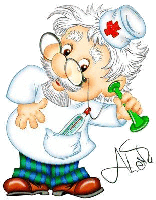 №Социальный статусКоличество семей1Полные семьи332Неполные семьи293Многодетные семьи74родители инвалиды05Опекаемые семьи0№образованиеКоличество семей1Высшее образование02Среднее специальное3Среднее образование№Социальная группаКоличество семей1Служащие0Предприниматели1Работающие49Не работающие13Всего педагоговВысшее образованиеСреднее специальноеКоличество педагогов615всегоВысшая категорияПервая категорияСоответствие занимаемой должностиБез категорииВсего педагогов60141Виды движенийВозрастная группаВозрастная группаВиды движенийВторая младшая-средняяСтаршая-подготовительнаяБег 10м-мл.группа20м-средняя группа30м-старшая-подгот.         50%         50%75%Прыжки в длину с места         70%90%Метание правой рукой                   Левой рукой         70%         50%85%75%№ФИО  педагогаТема  и уровеньрезультат1Бачурина  Л.В.Открытое занятие – праздник «В госте к Весне», детский садПосещение МО районасертификат2Юксеева Л.И.Мастер-класс « БУДЬТЕ  ЗДОРОВЫ» , детский сад, родительское собрание,«Веселые старты» --  совместное мероприятие с родителями Посещение МО районасертификаты3Немтина В.А. Творческий отчет на педагогическом совете по теме самообразования «Развитие способностей детей раннего возраста»Открытое занятие «В гости к Мойдодыру», детский садПосещение МО районаСертификаты4Комарова Н.Ю. Творческий отчет по теме самообразования на общем родительском собрании «С чего начинается Родина», детский садРайонный конкурс педагогического мастерства «Педагогический БЛЮЗ»Посещение МО районаСертификатГрамота 3 место5Заводова А.А.Организация выставок детского творчества и родителейПосещение МО районасертификаты6Вожакова К.Ф.Открытое занятие «Мы – Россияне»Творческий отчет по теме самообразования «Развитие речи детей средствами театрализованной деятельности» :Театрализованное представление «Писанки для Аленки»Районный конкурс педагогического мастерства «Педагогический БЛЮЗ» Посещение МО районаСертификатыГрамота 3 место№Название конкурс, уровеньКоличество участников детей, семейруководительрезультат1«Флора –декор» район2Комарова Н.Ю.Сертификат участника3 место грамота2 «Помогите пернатым друзьям»район11 семейБачурина Л.В.Комарова Н.Ю.Юксеева Л.И.Сертификаты участников3«Самая нарядная елочка»Детский сад10 семейБачурина Л.В.Грамоты за участие4«Символ года»Детский сад3 семьиВожакова К.Ф.Грамоты за участие5«Пожарная безопасность»Детский сад6 семейВожакова К.Ф.Юксеева Л.ИСертификаты участников6Экологическая акция «Подснежник»районЗаводова А.АНемтина В.А.Юксеева Л.И.ГрамотаСертификатсертификат7«Пасхальное яйцо»район9Заводова А.А.Немтина В.А.Комарова Н.ЮЮксеева Л.И.сертификаты8«Безопасность дорожного движения»4Заводова А.А.Немтина В.А.грамоты9«Загадочный космос»Всероссийский10Заводова А.АНемтина В.АВожакова К.Ф.Юксеева Л.ИКомарова  Н.ЮГрамоты за 1,2 место№Образовательные областиРанний возрастНачало года /конец года (15 детей)(н.г./к.г.)Младший-средний возрастН.г./к.г.(20 детей)Старший-подготовительный возрастН.г./ к.г(20 детей)1Физическое развитие66% /  86%75% - 85%     80% /90%2Познавательное развитие66% / 80%75 % -85%80% /90%3Речевое развитие50% / 66%50% - 75%50%/ 85%4Художественно-эстетическое66% - 86 %75% -85%75% /90%5Социально-личностное66% - 86 %65% - 80%75%/85%      №МероприятияОтветственный11.Итоги работы августовской педагогической конференции.Анализ работы за летний оздоровительный периодзаведующая22.Круглый стол «Оптимизация образовательного процесса в ДОУ»- Обсуждение работы детского сада на основании проведенного мониторинга.Ст.воспитатель3.Утверждение годового плана работы ДОУ на 2016-2017 учебный год4.Утверждение расписаний и программ кружковой работы с детьми.ЗаведующаяСт.воспитатель5.Утверждение сетки НОД ЗаведующаяСт.воспитатель6.Утверждение положенийЗаведующаяСт.воспитатель7.Утверждение состава методического совета, творческой группы и рабочей группы по внедрению ФГОСЗаведующаяСт.воспитатель8.Перспективы на 2016 – 2017 учебный годЗаведующаяСт.воспитатель№ п/пВид деятельностиДатаОтветственный1.Изучение нормативно-инструктивных документов;Разработка нормативно-правовых актовАвгустЗаведующая Ст.воспитатель2.Разработка планов методического совета, творческой группы и рабочей группы по внедрению ФГОСАвгуст-сентябрьСт.воспитательтворческая группа3.Подготовка и оформление документации в группахсентябрьВоспитатели4.Совершенствование предметно-развивающей среды в группахсентябрьВоспитатели5.Подготовка отчётов  о летней оздоровительной работе  с детьмиАвгустВоспитатели6.      Контроль (оперативный)Адаптация детей в ДОУСодержание и оформление информационных стендов для родителей (в каждой возрастной группе);Проведение мероприятий по плану летней оздоровительной работы;Документация группы;Август-сентябрьСт.воспитатель7.Работа с родителями оформление уголков в группах  «Улыбки лета»Консультации, папки - передвижкиИюньИюльавгустВоспитатели№Мероприятия Ответственные 1 часть «Информационно-аналитическая»1 часть «Информационно-аналитическая»1 часть «Информационно-аналитическая»1Выполнение решений педагогического совета №1Заведующая2Анализ работы по ОБЖ с использование новых форм работыВоспитатели3Итоги тематического контроляСт.воспитатель4Вопросы теории:         -  ОБЖ в условиях ФГОС ДО       -  Новые формы работы ОБЖ для старших дошкольниковВоспитатели5Анализ Заболеваемости за 1-ый кварталзаведующий2 часть «Педагогическая практика»2 часть «Педагогическая практика»2 часть «Педагогическая практика»1Итоги конкурса уголка ОБЖВоспитатели2Представление опыта работы по ОБЖВоспитатели3Защита проектов по ОБЖвоспитатели3 часть «Проект решения педагогического совета»3 часть «Проект решения педагогического совета»3 часть «Проект решения педагогического совета»   № п/пВид деятельностиДата проведенияОтветственный1.Контроль Оперативный:Санитарное состояние группАдаптация детей в ДОУСодержание и оформление информационных стендов для родителей (в каждой возрастной группе)Проведение закаливающих процедур в группахОрганизация прогулкиКонтроль тематический «Система работы в ДОУ по формированию  основ безопасности и жизнедеятельности у детей дошкольного возраста »Сентябрь-октябрьноябрь ЗаведующийСт.воспитательСт.воспитатель2.1. Семинар-практикум: «Что должен знать воспитатель о правилах дорожного движения»2. Проектная деятельность «Формирование  основ безопасности и жизнедеятельности у детей дошкольного возраста»сентябрьсентябрь-ноябрьВоспитателиСт.воспитательМетодический совет3.Консультации:«Оформление уголков по ОБЖ в контексте с ФГОС»Индивидуальная карта развития ребенка (дети ОВЗ и одаренные дети)Октябрь2 неделяНоябрь3 неделяСт.воспитательМетодический совет4.Смотр – конкурс уголков по ОБЖВыставка игр по ОБЖ  (нетрадиционные)Октябрь-ноябрьСт.воспитательМетодический совет5.Школа молодого педагога  1. Консультация «Оформление уголков  по изодеятельности в контексте с ФГОС»2.  Открытые просмотры – «Организация НОД по ОБЖ с детьми дошкольного возраста»ОктябрьНоябрь Ст.воспитательНаставники6.Работа с родителями:Анкетирование родителей по данной темеПроведение родительских собраний с привлечением работников ГИБДД и пожарной безопасностиОформление приемной по данной тематикеВыставка рисунков по данной тематикеСоздание книжки-малышки «Азбука безопасности»Октябрь-ноябрь  Ст.воспитательВоспитатели7.Связь со школой: Анализ адаптации выпускников ДОУ;Просмотр занятий у учителей 1 класса педагогами подготовительной группыОктябрьНоябрьвоспитатели подготовительной группы№Мероприятия Ответственные 1 часть «Информационно-аналитическая»1 часть «Информационно-аналитическая»1 часть «Информационно-аналитическая»1Выполнение решений педагогического совета №2Заведующая2Подготовка к пед.совету №3Все педагоги3Результаты достижения детей за первое полугодиеВсе педагоги4Анализ работы по дополнительному образованиюКомарова Н.Ю.2 часть «Педагогическая практика»2 часть «Педагогическая практика»2 часть «Педагогическая практика»1Итоги конкурса новогоднего интерьера и зимние фантазииКомарова Н.Ю.2Итоги анкетирования родителейКомарова Н.Ю.3 часть «Проект решения педагогического совета»3 часть «Проект решения педагогического совета»3 часть «Проект решения педагогического совета»№ п/пВид деятельностиДата проведенияОтветственный1.Мониторинг воспитательно-образовательного процесса (анкетирование родителей по удовлетворенности качеством образования ДОУ, наблюдение за детьми, тестирование педагогов по ФГОС)ноябрь-декабрьСт.воспитательвоспитатели2.Оперативный контроль:  Проведение новогодних утренников;Организация питания в ДОУДекабрьЯнварьзаведующий 3.Школа молодого педагога: Оформление участков в зимний периодПамятка для педагогов по  созданию  портфолио ребёнканоябрьСт.воспитатель4.Консультации:  «Аттестация педагогических кадров – важный этап в становлении профессиональной личности педагога»ноябрьСт.воспитатель 5.Работа с родителями:Новогодние утренникидекабрьВоспитателиродительский комитет6.Связь со школой: Анализ успеваемости выпускников  1 класса за первое полугодие;ЯнварьСт.воспитатель№Мероприятия Ответственные 1 часть «Информационно-аналитическая»1 часть «Информационно-аналитическая»1 часть «Информационно-аналитическая»1Выполнение решений педагогического совета №3Заведующая2Подготовка к пед.совету №4Все педагоги3Комплексные мероприятия по введению профессионального стандарта педагога и ФГОС ДОВсе педагоги4Анализ работы по изучению профессионального стандарта педагога и ФГОС ДО, итоги тематического контроляКомарова Н.Ю.2 часть «Педагогическая практика»2 часть «Педагогическая практика»2 часть «Педагогическая практика»1Итоги конкурса приемных группКомарова Н.Ю..2Открытый просмотр занятий Комарова Н.Ю..3 часть «Проект решения педагогического совета»3 часть «Проект решения педагогического совета»3 часть «Проект решения педагогического совета»    № п/пВид деятельностиДата проведенияОтветственный1Контроль Оперативный:Санитарное состояние группОрганизация  питанияСодержание и оформление информационных стендов для родителей (в каждой возрастной группе)Проведение утренней гимнастики в возрастных группахОрганизация работы по проведению НОД Оформление в группах «Огород на окошке»Контроль тематический:«Создание условий в группе по построению ППРС в соответствии с ФГОС»,«Создание условий по введению профессионального стандарта педагога»февральмартфевральМартЗаведующийСт.воспитательвоспитатели 2Выставка методической литературы и пособий по созданию предметно-пространственной развивающей среды в ДОУ (фотоматериалы, чертежи, периодическая литература)Выставка дидактических игр по развитию творческих способностей у детей дошкольного возрастаМетодические посиделки: «Построение развивающей среды в группе и изменение ППРС по ФГОС», «Создание условий по введению профессионального стандарта педагога»ЯнварьФевральСт.воспитатель воспитатель ИЗО ст.воспитатель3Консультации:Обеспечение эстетической и здоровьесберегающей направленности ППСДидактические игры по развитию творческих способностей у детей дошкольного возрастафевральСт.воспитатель воспитатель ИЗО4Самообразование педагогов: Инновационные приёмы создания предметно-развивающей среды в группе. Защита творческих проектовЯнварь, февраль, мартСт.воспитатель 5Смотр – конкурс «Группа начинается с приемной»Март Ст.воспитатель6Работа с семьёй:Оформить выставку продуктивной деятельности детей и взрослыхЯнварьФевральМартТворческая группа7Работа со школой «ФГОС ДОУ и ФГОС НОШ – преемственность программ» "Диагностика мотивационной готовности к обучению в школе"МартСт.воспитательУчитель начальных классовПедагог – психолог школы№Мероприятия Ответственные 1 часть «Информационно-аналитическая»1 часть «Информационно-аналитическая»1 часть «Информационно-аналитическая»1Выполнение решений педагогического совета №4Заведующая2Подведение итогов за учебный годРойбу С.А.3О выполнении годовых задач учебного годВсе педагоги4Отчет по ОБЖ через новые формы работывоспитатели5Итоги работы по введению ФГОС ДОКомарова Н.Ю.2 часть «Педагогическая практика»2 часть «Педагогическая практика»2 часть «Педагогическая практика»1Дискуссия «Работа педагогов в летний период»Комарова Н.Ю. воспитатели2Защита проектов летней компанииВсе педагоги3Утверждение плана работы ДОУ на летний периодКомарова Н.Ю.4Представление задач годового плана на 2017-2018учебный годКомарова Н.Ю.3 часть «Проект решения педагогического совета»3 часть «Проект решения педагогического совета»3 часть «Проект решения педагогического совета»№ п/пВид деятельностиДата проведенияОтветственный1Создание условий:Мониторинг работы педагогического коллектива по итогам учебного года;Отчёты воспитателей по мониторингуАнкетирование воспитателей «Профессиональные затруднения»Самоанализ воспитателей «Выполнение годовых задач»Апрель- МайСт.воспитательВоспитатели2Контроль предупредительный: Подготовка к летнее – оздоровительной работе;Выносной материал для прогулокмайСт.воспитательВоспитатели3.1. Семинар-практикум:  Планирование летней оздоровительной работы2. Круглый стол: «Игры в летний период»Май Ст.воспитательвоспитатели4Консультации:Наглядная информация для родителей по санитарно-эпидемическому режиму;Закаливающие мероприятия летомПодвижные игры на участке летоммайМетодический советСт.воспитатель5.Неделя профессионального мастерства.«Отчеты по самообразованию, по дополнительному образованию»Апрель - майВоспитателиСт.воспитатель6 дизайн игровых площадок «Шагаем в лето» (смотр – конкурс на лучшую подготовку к летней оздоровительной)3-7 июняЗаведующийМетодический совет7Открытые просмотры«Здравствуй лето»МайСт.воспитательвоспитатели8Работа с родителями:Рекомендации «Воспитываем патриотов».Выставка рисунков «День Победы»».Итоговые родительские собрания.Выпускные утренникиАпрельМайТворческая группаРодительский комитет9Работа со школойМотивационная готовность детей к обучению в школе"АпрельСт.воспитательВоспитатели подг.группы№Форма методической поддержкиУчастникиУчастникиДолжность Квалиф. категорияОбразование1.Служба мониторингаРойбу С.А.Ройбу С.А.заведующаяСоотв.высшее1.Служба мониторингаКомарова Н.Ю.Комарова Н.Ю.Ст.воспитатель1высшее1.Служба мониторингаКомарова Н.Ю.Комарова Н.Ю.1.Служба мониторингаКомарова Н.Ю.Комарова Н.Ю.1.Служба мониторинга2.Творческая группаБачурина Л.В воспитательвоспитательСоотв.Среднее спец.2.Творческая группаНемтина В.АНемтина В.АвоспитательСоотв.Среднее спец2.Творческая группаЗаводова А.А.Заводова А.А.Воспитатель ИЗОсоотв.Среднее спец.2.Творческая группаВожакова К.Ф.Вожакова К.Ф.Воспитатель нетСреднее спец.3.НаставничествоКомарова Н.Ю.Комарова Н.Ю.воспитатель1высшее3.НаставничествоЮксеева Л.И.Юксеева Л.И.воспитательСоотв.Среднее спец.4.Рабочая группа по стандарту педагога и ФГОС (методич. совет)Ройбу С.А.Ройбу С.А.ЗаведующаяСоотв.высшее4.Рабочая группа по стандарту педагога и ФГОС (методич. совет)Комарова Н.Ю.Комарова Н.Ю.Ст.воспитатель1высшее4.Рабочая группа по стандарту педагога и ФГОС (методич. совет)Юксеева Л.И..Юксеева Л.И..воспитательСоотв.Среднее спец.4.Рабочая группа по стандарту педагога и ФГОС (методич. совет)Заводова А.А.Заводова А.А.Воспитатель ИЗОСоотв.Среднее спец.№ппМероприятиеПримерные срокиОтветственныеОрганизация игры как ведущего вида деятельности. Проектирование совместной деятельности взрослых и детей с целью решения образовательных задач.2016-2017 учебный годЗаведующий, ст.воспитатель, все педагоги2. Особенности организации мероприятий в форме совместной деятельности взрослого с детьми. Обновление развивающей предметно-пространственной средыЯнварь-февраль 2017Заведующий, все педагоги, педагоги-наставники3. Проведение конкурсов творческих проектов педагогов по реализации ФГОС ДО в разных возрастных группах         2016-2017 учебный годЗаведующий,  все педагоги      4. Помощь педагогам  в разработке рабочих учебных программ, в определении задач вариативной части, обеспечивающей организацию национально-регионального компонента2016-2017 учебный годЗаведующий, все педагоги, педагоги-наставники       5. Сопровождение реализации основной образовательной программы ДОЯнварь-май 2016Заведующий, все педагоги, педагоги-наставники       6. Организация обсуждения в изменениях в примерной основной образовательной программы ДОУС января 2016Заведующий, все педагоги, педагоги-наставники       7. Предварительный анализ ресурсного обеспечения в соответствии с требованиями ФГОС ДОАпрель-июнь 2016Заведующий, ст.воспитатель       8. Организация участия различных категорий педагогических работников в районных  семинарах и открытых мероприятиях по вопросам введения ФГОС2016-2017 учебный годЗаведующий,Ст.воспитатель       9. Организация индивидуального консультирования педагогов по вопросам педагогического сопровождения введения ФГОСВ течение учебного годаЗаведующий, педагоги-наставники10. Организация наставничества начинающих педагогов по освоению и введению ФГОС ДОВ течение учебного годаЗаведующий, ст.воспитатель№ п/пСодержание деятельностиСрокиОтветственные за выполнение1Разработка плановых заданий, инструктирование участников мониторингаавгустзаведующаяСлужбамониторинга2ПМПксентябрь, январь, майвоспитатели3Обобщение полученных результатов, разработка и корректировка индивидуальных маршрутов январь, майСлужбамониторинга4Обсуждение и утверждение программы коррекции, разработка плана контроля её реализациидекабрьСлужбамониторинга5Обобщение и анализ результатов, оценка эффективности системы физкультурно – оздоровительной работы и коррекционной работемайзаведующаяСлужбамониторинга№ п/пСодержание деятельностиСрокиОтветственные за выполнение1Утверждение плана работы ТГ на годсентябрьСт.воспитатель2Практическое заседание по планированию тематических недель на 2016-2017 годоктябрьСт.воспитательТГ3Разработка сценариев к праздникам, согласно годовому плануВ течение годавоспитатели4Разработка проектов тематических педсоветовВ течение годаТГ5Работа согласно плану Управления образованияВ течение годаТГ6Разработка индивидуальных рекомендаций педагогам ДОУВ течение годаТГ7Участие в выставках, конкурсахВ течение годаТГ№Темамесяцответственный1Анкетирование  (Выявление потребностей молодых педагогов)майСт.воспитаттель 2Индивидуальная карта развития ребенка (дети ОВЗ и одаренные дети)октябрь3 неделяСт.воспитатель3Консультация «Оформление уголков  по изодеятельности в контексте с ФГОС»Октябрь1 неделяЗаводова А.А.4Открытые просмотры – «Организация НОД по ОБЖ с детьми дошкольного возраста»НоябрьКомарова Н.Ю. 5Оформление участков в зимний периодНоябрьдекабрьРойбу С.А.6Памятка для педагогов по  созданию  портфолио ребёнкаянварьКомарова Н.Ю.7Консультации: «Аттестация педагогических кадров – важный этап в становлении профессиональной личности педагога»ноябрьКомарова Н.Ю. 8Консультация «Проектная деятельность в работе педагога»мартКомарова Н.Ю. Семинар-практикум: Планирование летней оздоровительной работыАпрельКомарова Н.Ю. №Ф.И.О. педагогаДолжностьТема самообразованияФорма, срок отчёта1.Ройбу С.А.Заведующая«Управление качеством образования на основе новых информационных технологий»Собеседование 2016 год2.Комарова Н.Ю.Ст.воспитатель«Патриотическое воспитание в детском саду»Презентация 2016 год3.Юксеева Л.И.воспитатель«Обучение грамоте. Профилактика нарушения чтения и письма»Презентация 2016 год4.Вожакова К.Ф.воспитатель«Театр в жизни ребёнка»Презентация 2016 год5.Бачурина Л.В.воспитатель«Подвижные игры с детьми раннего возраста»Квалификационная работа 2016 год6.Немтина В.А.Воспитатель«Развитие логического мышления детей дошкольного возраста»Творческий отчет 2016 год7.Заводова А.А.Воспитатель ИЗОНетрадиционные формы рисования с детьми дошкольного возрастаЗащита проекта 2016гМесяцМероприятияМероприятияМесяцНа соответствие занимаемой должностиНа первую квалификационную категориюсентябрьСоставление индивидуальной программы аттестацииИзучение документов по процедуре аттестации, по требованиям квалификационных категорийОктябрьЗаполнение личных карточек аттестуемого педагога. Знакомство с процедурой аттестации.Помощь в подготовке методических разработок к изданию в литературе, участию в городских, краевых, областных, международных конкурсах; конференцияхНоябрь - апрельИзучение результатов деятельности через качественные показатели результативности деятельности педагога.Изучение результатов деятельности через качественные показатели результативности деятельности педагога.ДекабрьАнализ затруднений и планирование их снятия.Анализ затруднений и планирование их снятия.Январь - февральРабота по теме самообразования с использование интернет – технологий. Индивидуальная работа по применению ИКТ – компетенции.Работа по теме самообразования с использование интернет – технологийМарт - апрельПополнение портфолио  педагога в соответствии с Положением.Пополнение портфолио  педагога в соответствии с Положением.МайИндивидуальные консультации. Дополнение плана – программы.Индивидуальные консультации. Дополнение плана – программыНаименование кружкаОбеспечение для реализации кружкаТеатр Петрушки«В гостях у сказки»Музыкальный зал, костюмы для выступлений, пианино, музыкальный центр, аудио носители для музыкального сопровождения, мультимедийное сопровождение.«Волшебный мяч»Спортивный зал, мячи, скамейки, скакалки, инвентарь для подвижных игр, маты, музыкальное и иллюстративное  сопровождениеКружок «Очень умелые ручки»Столы, стулья, бумага для рисования, цветная бумага, кисти, клей, простые карандаши, салфетки, ватные диски и палочки, иллюстрации, дидактические игры, мультимедийное сопровожденияКружок «Ладушки-ладошки»Музыкальный зал, дидактические игры, наглядный иллюстративный материал, настольный театр, атрибуты для подвижных и пальчиковых игр,музыкальное сопровождениеКружок «Бумагопластика»Столы, стулья, бумага для рисования, цветная бумага, кисти, клей, простые карандаши, салфетки, ватные диски и палочки, иллюстрации, дидактические игры, мультимедийное сопровожденияНаправление оказываемых услугНаименование кружков (студий, секций)Занимаемая должностьКол-во детейОснова посещенияХудожественно-эстетическое«Очень умелые ручки»воспитатель15бесплатноФизкультурно-оздоровительное«Ладушки-ладошки»воспитатель15бесплатноИнтеллектуально-познавательное«В гостях у сказки»воспитатель15бесплатнофизическое«Волшебный мяч»воспитатель15бесплатнокоррекционное«Бумагопластика»воспитатель10бесплатно№Содержание работыСрокиОтветственные1. Обеспечение государственных гарантий доступности дополнительного образования1. Обеспечение государственных гарантий доступности дополнительного образования1. Обеспечение государственных гарантий доступности дополнительного образования1. Обеспечение государственных гарантий доступности дополнительного образования1.1.Предусмотреть организацию работы кружков, секций физкультурно-оздоровительной направленности01.10.2016 гЗаведующаяПедагоги1.2.Предусмотреть расширение форм поддержки  детей   средствами дополнительного образования с целью обеспечения им качественно нового уровня индивидуального развития01.10.2016 г.ЗаведующаяПедагоги2. Создание условий для повышения качества дополнительного образования детей2. Создание условий для повышения качества дополнительного образования детей2. Создание условий для повышения качества дополнительного образования детей2. Создание условий для повышения качества дополнительного образования детей2.1.В реализации программ дополнительного образования использовать технологии проектной деятельности           2016-2017 г.г.Ст.воспитательЗаведующая3.  Создание условий для повышения качества профессиональной подготовленности педагогов по организации  дополнительного образования в  ДОУ3.  Создание условий для повышения качества профессиональной подготовленности педагогов по организации  дополнительного образования в  ДОУ3.  Создание условий для повышения качества профессиональной подготовленности педагогов по организации  дополнительного образования в  ДОУ3.  Создание условий для повышения качества профессиональной подготовленности педагогов по организации  дополнительного образования в  ДОУ3.1.Организовать проведение мастер-классов, обучающих семинаров  по реализации программ дополнительного образования различной направленности2016-2017 гСт.воспитатель4. Более полное  использование образовательного потенциала семей, расширение общественного участия по оказанию дополнительных образовательных услуг, развитие социального партнерства ДОУ  с учреждениями образования, культуры.4. Более полное  использование образовательного потенциала семей, расширение общественного участия по оказанию дополнительных образовательных услуг, развитие социального партнерства ДОУ  с учреждениями образования, культуры.4. Более полное  использование образовательного потенциала семей, расширение общественного участия по оказанию дополнительных образовательных услуг, развитие социального партнерства ДОУ  с учреждениями образования, культуры.4. Более полное  использование образовательного потенциала семей, расширение общественного участия по оказанию дополнительных образовательных услуг, развитие социального партнерства ДОУ  с учреждениями образования, культуры.4.1.Провести маркетинговые исследования по определению социального заказа родителей на дополнительные образовательные услугиМай2016-2017 г.г.ЗаведующаяСт.воспитатель4.2.Организовать ежегодное анкетирование родителей по вопросу удовлетворенности качеством оказываемых образовательных услуг       Май2016-2017 г.г.Зам. зав. по УВР4.3.Продумать организационные и содержательные взаимосвязи ДОУ с другими субъектами образовательного пространства на принципах социального партнерства2016-2017 г.г.Ст.воспитатель4.4.Предусмотреть оказание  консультативной помощи родителям детей, не посещающими ДОУ2016-2017 г.г.Заведующая5. Совершенствование управления  в организации дополнительных    образовательных услуг5. Совершенствование управления  в организации дополнительных    образовательных услуг5. Совершенствование управления  в организации дополнительных    образовательных услуг5. Совершенствование управления  в организации дополнительных    образовательных услуг5.1.Обновить нормативно-правовую базу по оказанию дополнительных образовательных услуг, ориентирующую дошкольные образовательные учреждения на достижение новых результатов, в том числе, нормативно-правовому обеспечению социального партнерства и взаимодействия2016-2017 г.г.заведующая5.2.Обеспечить регулярное информирование потребителей и общественности информацией о деятельности по организации дополнительных образовательных услуг, включая размещение такой информации на собственном сайтеПостоянноЗаведующаяПедагоги5.3.Организовать рекламу оказываемых  ДОУ дополнительных образовательных услуг с использованием ее разнообразных видов2016-2017 г.г.ЗаведующаяПедагоги№МероприятияСрокиОтветственныйМЕТОДИЧЕСКАЯ РАБОТАМЕТОДИЧЕСКАЯ РАБОТАМЕТОДИЧЕСКАЯ РАБОТАМЕТОДИЧЕСКАЯ РАБОТА1.- Утверждение плана работы на учебный год.- Особенности содержания педагогической работы с детьми подготовительной к школе группе в соответствии с ФГОСОктябрьСт.воспитательВоспитатели ст-подготовительной группы2.       Посещение воспитателями уроков в школе (открытый просмотр)       ОктябрьУчитель начальных классов3.   Посещение учителями НОД  в детском саду. (открытый просмотр)ноябрьВоспитатели ст.-подготовительной группы4. Преемственность в работе дошкольного учреждения и школы как одно из условий успешной адаптации детей к школьному обучению (круглый стол)МартВоспитатели ст.-подготовительной группыУчитель начальныхклассов6.       Итоги работы по преемственности ДОУ и НОШ за год (итоговый педсовет)МайВоспитатели ст.-подготовительной группыРАБОТА С РОДИТЕЛЯМИРАБОТА С РОДИТЕЛЯМИРАБОТА С РОДИТЕЛЯМИРАБОТА С РОДИТЕЛЯМИ1. «Задачи детского сада и семьи в подготовке к школе" (родительское собрание)ОктябрьЗаведующая ДОУСт.воспитательВоспитатели ст.-подготовительнойгруппы"Знакомство родителей с диагностикой готовности ребенка к школе" (родительское собрание)АпрельВоспитатели ст.-подготовительной группы2.       Тематические выставки:  «Школа будущего»МартВоспитатели подготовительной группы, воспитатель ИЗО3.Индивидуальные консультации для родителей В  течении годаВоспитатели ст.-подготовительной группы4. «Портрет моего ребенка» (диагностика детско-родительских отношений)НоябрьВоспитатели ст.-подготовительной групп6."Какое качество учителя кажется Вам наиболее ценным?" (анкетирование)АпрельВоспитатели ст.-подготовительной группы6."Готовим детей к школе" (анкетирование)ОктябрьВоспитатели ст.-подготовительной группыРАБОТА С ДЕТЬМИРАБОТА С ДЕТЬМИРАБОТА С ДЕТЬМИРАБОТА С ДЕТЬМИ1.Объединённая выставка рисунков детей подготовительной группы и начальной школы "Край Родной"ФевральВоспитателиь ИЗО1.Совместные праздники 1 сентября "День знаний" СентябрьВоспитатели ст-подготовительной группы1.«Прощание с детским садом»       МайВоспитатели подготовительной группы  2.Психолого -педагогическая готовность ребенка к школе (с согласия родителей)АпрельВоспитатели подготовительной группыПсихолог школы№п/пФормы работыСодержание работыСрокипроведенияОтветственныйОтветственный1 РЕКЛАМНЫЙ БЛОК1 РЕКЛАМНЫЙ БЛОК1 РЕКЛАМНЫЙ БЛОК1 РЕКЛАМНЫЙ БЛОК1 РЕКЛАМНЫЙ БЛОК1. Маркетинговые  мероприятияСоздание имиджаСоздание рекламных буклетов, плакатов, щитов, видео роликов в целях популяризации  деятельности ДОУ.Анкетирование по выявлению потребностей родителей в образовательных и оздоровительных услугах для воспитанников ДОУ. Дни открытых дверей. в течение годазаведующаяст.воспитательзаведующаяст.воспитатель2. ПЛАНИРОВАНИЕ РАБОТЫ С СЕМЬЯМИ ВОСПИТАННИКОВ.2. ПЛАНИРОВАНИЕ РАБОТЫ С СЕМЬЯМИ ВОСПИТАННИКОВ.2. ПЛАНИРОВАНИЕ РАБОТЫ С СЕМЬЯМИ ВОСПИТАННИКОВ.2. ПЛАНИРОВАНИЕ РАБОТЫ С СЕМЬЯМИ ВОСПИТАННИКОВ.2. ПЛАНИРОВАНИЕ РАБОТЫ С СЕМЬЯМИ ВОСПИТАННИКОВ.1. Банк данных по семьям воспитанников.Социологическое обследование по определению социального статуса и микроклимата в семье.Проведение мониторинга по изучению потребностей семейв дополнительных образовательных услугах.в течение годамартСт.воспитательВоспитатели групп Ст.воспитательВоспитатели групп 2. Нормативные документы.Знакомство с уставными документами и локальными актами учреждения.Заключение договоров с вновь прибывшими родителями   воспитанников.Август - сентябрьЗав ДОУЗав ДОУ3 Анкетирование и опросыАнкетирование родителей по качеству воспитательно-образовательного процесса в ДОУ.  Выявление проблем. Анкетирование родителей  Выявление степени вовлечённости семей в образовательный процесс.октябрьноябрь,март.Ст.воспитательВоспитатели группСт.воспитательВоспитатели групп4.Родительские собрания 1.«Перспективы воспитательно-образовательной работы на предстоящий учебный год»2.Итоги годаГрупповые родительские собранияОктябрьМайПо планам воспитателейЗаведующаяРодительский комитет детского садавоспитатели, родительский комитет группЗаведующаяРодительский комитет детского садавоспитатели, родительский комитет групп5.Дни открытых дверей.1. Согласно заявленной тематике годового плана.раз в годЗаведующаяСт.воспитательРодительский комитетЗаведующаяСт.воспитательРодительский комитет6. Помощь родителей учреждению.2.Организация и помощь в проведении:экскурсий, приобретение новогодних подарков.3.Спонсорство. 4.Участие в текущих ремонтах групп, участков.  5.Работа Родительского комитета.                                                     в течение годаЗаведующаяВоспитатели группРодительский комитетЗаведующаяВоспитатели группРодительский комитет7. День добрых дел1.«Золотые руки» - помощь в изготовлении пособий, выносного материала для группы2.«День Самоделкина» - помощь родителей в ремонте, благоустройстве ДОУ.3.«Сделаем детский сад красивее» - участие в дизайне участков  детского сада, посадке аллеи выпускников, пополнение спортивного участка оборудованием.в течение годамайзаведующая Воспитатели группРодительский комитетзаведующая Воспитатели группРодительский комитет3. СОВМЕСТНОЕ ТВОРЧЕСТВО ДЕТЕЙ, РОДИТЕЛЕЙ И ПЕДАГОГОВ.3. СОВМЕСТНОЕ ТВОРЧЕСТВО ДЕТЕЙ, РОДИТЕЛЕЙ И ПЕДАГОГОВ.3. СОВМЕСТНОЕ ТВОРЧЕСТВО ДЕТЕЙ, РОДИТЕЛЕЙ И ПЕДАГОГОВ.3. СОВМЕСТНОЕ ТВОРЧЕСТВО ДЕТЕЙ, РОДИТЕЛЕЙ И ПЕДАГОГОВ.3. СОВМЕСТНОЕ ТВОРЧЕСТВО ДЕТЕЙ, РОДИТЕЛЕЙ И ПЕДАГОГОВ.1. Привлечение родителей к участию в деятельности ДОУ.1.Участие в творческих  выставках (согласно заявленной тематике годового плана). 2.Выставки работ, выполненных детьми и их родителями.2.Домашние задания для совместного выполнения родителей и детей.3.Смотры-конкурсы.4.Реализация совместных проектовсентябрь,январь,апрельв течение годаСт.воспитательВоспитатель изоВоспитателиСт.воспитательВоспитатель изоВоспитатели4. ПЕДАГОГИЧЕСКОЕ ПРОСВЕЩЕНИЕ РОДИТЕЛЕЙ.4. ПЕДАГОГИЧЕСКОЕ ПРОСВЕЩЕНИЕ РОДИТЕЛЕЙ.4. ПЕДАГОГИЧЕСКОЕ ПРОСВЕЩЕНИЕ РОДИТЕЛЕЙ.4. ПЕДАГОГИЧЕСКОЕ ПРОСВЕЩЕНИЕ РОДИТЕЛЕЙ.4. ПЕДАГОГИЧЕСКОЕ ПРОСВЕЩЕНИЕ РОДИТЕЛЕЙ.1 Наглядная педагогическая          пропаганда.1.Информация по базисной программе «Программе воспитания и обучения в детском саду» под.ред. М.А.Васильевой2.Стенд «Дополнительное образование в ДОУ»3.Информационные стенды в группах.4.Памятки для родителей.5.Тематические выставки.6.Рекламные видеофильмы «Один день Вашего ребёнка в детском саду». Создание архива видеофильмов дошкольного детства.7.Фотовыставки.в течение годаСт.воспитательвоспитателиСт.воспитательвоспитателиСентябрь«Как я провел лето» (выставка детского творчества)Октябрь«Волшебница осень» (поделки из овощей, природного материала, осенние букеты)Ноябрь«Маму я свою люблю, ей подарок подарю(выставка детского творчества)Декабрь«Мастерская деда Мороза» (выставка детского творчества)Январь«Зимние забавы» (выставка детского творчества)Февраль«Папа, папочка, папуля»(выставка детского творчества)Март«Первый праздник весны» (выставка детского творчества)Апрель«Весна пришла» (выставка детского творчества)Май«Умелые ручки» (детские  творческие работы)№МесяцНазвание конкурса1Октябрь«Алло, мы ищем таланты»2Апрель«Соловушка»3Май«Ветерок Победы»№МероприятиеДата проведенияОтветственный1«Золотая осень»октябрьВоспитатели2«Новый год»декабрьВоспитатели3«23 февраля»«Масленица»февральВоспитатели, сотрудники ИДЦ4«Мамочка, мамулечка»мартВоспитатели5«Отчетный концерт»«Пасха»апрельСотрудники ИДЦВоспитатели6Выпускной балмайВоспитатели7«День защиты детей»1 июняСотрудники ИДЦВоспитателиМесяцТема развлеченияОтветственныйСентябрь«В стране знаний»(ко дню знаний)ВоспитателиОктябрьСпортивное развлечение«Осторожно, огонь»День пожилого человекаВоспитателиНоябрь«День матери»ВоспитателиДекабрь«Мы со спортом дружим»ВоспитателиЯнварь«Цветик - семицветик»ВоспитателиФевраль"Путешествие в город дорожных знаков".ВоспитателиМарт«Веселая капель»ВоспитателиАпрель«Улыбайтесь детвора, ха-ха-ха»ВоспитателиМайДень победы «Этих дней не смолкнет слава»ВоспитателиИюнь«Зеленая планета»ВоспитателиВ течение годаТематику развлечений можно менять в зависимости от интересов детей.2Взаимодействие с ФАПОМ1.Совместное планирование оздоровительно – профилактических мероприятий 
2.Медицинское обследование состояния здоровья и физического развития детей.В  течение учебного годаСтарший воспитательмедсестра3Взаимодействие с СМИ:
1.Съемки и репортажи о жизни детского сада.                                                                     
2.Статьи в газете
3.Обновление информации на сайте детского сада    В течение учебного годаСтарший воспитатель4.Взаимодействие с информационным досуговым центром  1.Духовно-нравственное воспитание детей средствами художественной литературы  2.Социализации дошкольников в окружающем миреВ течениеУчебного года        по совместному плану . Старший воспитательВоспитатели группРаботники ИДЦРабота  с детьмиРабота  с детьмиРабота  с детьмиСентябрь «Дорожная грамота»Октябрь «Путешествие в страну дорожных знаков»Ноябрь «Грамотный пешеход»Декабрь «Дорожные знаки»Январь «Безопасность на дороге»Февраль «ГИБДД»Март «Светофор»Апрель – май «Уважаем правила дорожного движения»Сентябрь «Дорожная грамота»Октябрь «Путешествие в страну дорожных знаков»Ноябрь «Грамотный пешеход»Декабрь «Дорожные знаки»Январь «Безопасность на дороге»Февраль «ГИБДД»Март «Светофор»Апрель – май «Уважаем правила дорожного движения»Беседы с детьми «Почему дети попадают в дорожные аварии», «Осторожно дорога!», «Улицы моего поселка, улицы города»Выставка рисунков «Моя улица»Дидактические игры «Что такое светофор», «Кто на чем ездитСюжетно-ролевые игры «Водитель и автомобиль», «Мы – шоферы»Целевая прогулка «Дорога в детский сад»Наблюдение за транспортомВикторина «Обязанности пассажиров»Беседа «Правила передвижения пешеходов»Чтение «Приключения колобка»Домино «Правила дорожного движения»Профилактическая акция «Я – пассажир»Вечер веселых и находчивыхРазучивание песен о правилах дорожного движенияВечер загадок и отгадок о видах транспортаДосуг «Красный, желтый зеленый»Выставка рисунков «Транспорт на улицах моего села»Сюжетно-ролевая игра «Автопарк»Подвижные игры с использованием дорожных знаковДидактические игры «Поставь дорожный знак», «Угадай, какой знак», «Кто больше знает дорожных знаков»Беседа «Какие дорожные знаки ты бы поставил на улицах нашего села»Беседа «Осторожно гололед»Ситуации- загадкиЧтение художественной литературыСюжетно-ролевые игры «Автошкола», «Поездка в автобусе», «Мы спешим в школу»Беседа «Кто отвечает за безопасность на дорогах»Чтение стихотворения С.Михалкова «Дядя Степа»Конкурс рисунков «Дядя Степа  --  милиционер» Кукольный спектакль «Уважайте светофор»Рисование, аппликация,  ручной труд  «Светофор», «Дорожные знаки»Викторина «Лучший знаток ПДД»Конкурс рисунков на асфальтеБеседа «Правила езды на велосипеде и роликах», «Внимание, железная дорога»Экскурсия к железной дороге«Праздник «Уважая правила дорожного движения, песенку споем без промедления»Работа с родителями:Наглядная информация: папки-передвижки, фотоотчетыПривлечение к изготовлению атрибутов к праздникам, досугам, развлечениямНепосредственное участие в мероприятиях, конкурсах Родительские групповые  собрания  с включением в повестку тем по безопасному поведению детей  на улице, дороге, быту и пр.Анкетирование родителейРабота с родителями:Наглядная информация: папки-передвижки, фотоотчетыПривлечение к изготовлению атрибутов к праздникам, досугам, развлечениямНепосредственное участие в мероприятиях, конкурсах Родительские групповые  собрания  с включением в повестку тем по безопасному поведению детей  на улице, дороге, быту и пр.Анкетирование родителейРабота с родителями:Наглядная информация: папки-передвижки, фотоотчетыПривлечение к изготовлению атрибутов к праздникам, досугам, развлечениямНепосредственное участие в мероприятиях, конкурсах Родительские групповые  собрания  с включением в повестку тем по безопасному поведению детей  на улице, дороге, быту и пр.Анкетирование родителейСотрудничество с  ГИБДД:Получение оперативных сводок о состоянии ДТПОбеспечение методической литературой, средствами наглядной агитации по профилактике детского дорожно-транспортного травматизма в дошкольных учрежденияхУчастие в конкурсахВстречи с детьми и родителями по профилактике ДТПСотрудничество с  ГИБДД:Получение оперативных сводок о состоянии ДТПОбеспечение методической литературой, средствами наглядной агитации по профилактике детского дорожно-транспортного травматизма в дошкольных учрежденияхУчастие в конкурсахВстречи с детьми и родителями по профилактике ДТПСотрудничество с  ГИБДД:Получение оперативных сводок о состоянии ДТПОбеспечение методической литературой, средствами наглядной агитации по профилактике детского дорожно-транспортного травматизма в дошкольных учрежденияхУчастие в конкурсахВстречи с детьми и родителями по профилактике ДТПРабота с педагогами:Обновление и создание уголков безопасности в группах – первый кварталСоставление плана месячника по БДД – март  Создание картотеки игр по темам – в течение годаИзготовление атрибутов  и пособий к играм – в течение годаСоздание мультимедийных  презентаций по темам ПДД – в течение  года Работа с педагогами:Обновление и создание уголков безопасности в группах – первый кварталСоставление плана месячника по БДД – март  Создание картотеки игр по темам – в течение годаИзготовление атрибутов  и пособий к играм – в течение годаСоздание мультимедийных  презентаций по темам ПДД – в течение  года Работа с педагогами:Обновление и создание уголков безопасности в группах – первый кварталСоставление плана месячника по БДД – март  Создание картотеки игр по темам – в течение годаИзготовление атрибутов  и пособий к играм – в течение годаСоздание мультимедийных  презентаций по темам ПДД – в течение  года № Содержание основных мероприятийсроки проведения1.Информационно – аналитическая деятельность:Формирование банка данных:О профессиональных качествах педагоговО передовом педагогическом опытеОформление уголка методкабинета"Уголок для воспитателей"В течение года2.Мотивационно – целевая деятельность.1.Определение целей и задач методической работы коллектива.2.Разработка форм и методов учебно-воспитательной работы в ДОУ.3.Оказание методической помощи и консультирования в организации педагогической деятельности с детьми.В течение года3.Организационно – исполнительская деятельность:- Обеспечение выполнения годового плана работы ДОУ на 2016 – 2017 учебный год.-Оказание методической помощи педагогам.- Подготовка и проведение педагогических советов ДОУ.- Организация взаимопосещений педагогов, открытых занятий, конкурсов, выставокВ течение года4.Контрольно – диагностическая.-  Осуществление внутрисадовскогконтроля (оперативного, тематического, итогового и др.)В течение года№Наименование документации подлежащей проверкеСроки1.Календарные планы воспитателейежемесячно2.Педагогическая диагностикаоктябрь5.План работы музыкального руководителяежемесячно8.Табеля посещаемости1 раз в квартал8.Протоколы родительских собраний1 раз в квартал9.Итоговая педагогическая диагностика и психологическая диагностика готовности дошкольника к школе.май№СодержаниеЦель Сроки Ответственный 1.Готовность детского сада к учебному годуПроверить состояние нормативной базы, комплектования, предметно-развивающей среды в групповых комнатах детского сада.Август – сентябрьЗаведующаяЗавхоз2.Адаптация детей к условиям детского сада.Проанализировать работу воспитателей по адаптации детей.Сентябрь-октябрьЗаведующая3.Организация оздоровительных, профилактических мероприятийАнализ работы ДОУ по организации оздоровительных, профилактических мероприятий.ЕжемесячноЗаведующаяСт.воспитатель4.«Двигательная активность детей в течение дня»Проверить соблюдение режима дня, режима двигательной активности в непосредственной образовательной деятельности1 раз в кварталЗаведующаяСт.воспитатель№Мероприятие ЦельСрокиОтветственный1.Формирование КГН. Культура приема пищи. Соблюдение режима питания.Повышение качества организации питания детей в ДОУ1 раз в месяцзаведующая2.Подготовка воспитателя к образовательной деятельностиПроанализировать работу воспитателей по подготовке к образовательной деятельности.ОктябрьФевральЗаведующаяСт.воспитатель3.Работа с родителями, оформление родительских уголковОценка организации работы с родителями1 раз в кварталЗаведующаяСт.воспитатель4. Готовность летнего выносного материала и прогулочных площадокОценка выносного материалаМайЗаведующаяСт.воспитательСодержаниеЦельСрокиОтветственныеИтогиГотовность детей 6-7 лет к обучению в школеОпределить степень готовности выпускников детского сада к обучению в школеАпрельЗаведующаяВоспитателиСправка по результатам№МероприятиеЦельСрокиОтветственный1.Соблюдение режима дняАнализ степени соблюдения воспитателями режима дняЕжемесячноЗаведующая2.Санитарные книжки сотрудников ДОУПроверка своевременности заполнения санитарных книжек, прохождения медицинских осмотров сотрудникамиЕжемесячнозаведующая3.Техника безопасности и охрана жизни и здоровьяСоблюдение сотрудниками инструкций по охране жизни и здоровья детейПостоянноЗавхоз4.Соблюдение правил внутреннего трудового распорядка и должностных инструкций.Анализ соблюдения сотрудниками правил внутреннего трудового распорядкаПостоянноЗаведующая5.Санитарное состояние групповых помещенийОбеспечение оптимальных условий жизнедеятельности воспитанниковПостоянноЗаведующая6.Организация питания в ДОУСоблюдение 10-дневного меню, калорийности, нормы питанияПостояннозаведующаязавхоз№СодержаниеСрокиОтветственные11. Разработка нормативных документов, локальных актов, инструкций, регламентирующих работу всех служб ДОУ.
2. Проверка условий:
1) готовность ДОУ к новому учебному году;
2) анализ состояния технологического оборудования;
3. Собрание трудового коллектива «Ознакомление, утверждение и согласование всех локальных актов и нормативных документов, регламентирующих работу ДОУ».  Сентябрь 2015г.ЗаведующийСтарший воспитательЗавхоз2Работа с кадрами «Соблюдение правил внутреннего распорядка. Охрана жизни, здоровья детей».В течение годаЗаведующийСтарший воспитательЗавхоз3Смотры  по санитарному состоянию групп.Регулярно 1 раз в месяцЗаведующийСтарший воспитательЗавхоз4Проверка, заправка огнетушителейАпрель 2017г.заведующий5Анализ накопительной ведомости, бракеражного журналаВ течение годаЗавхоз6Очистка крыши от снега, сосулекХолодное время годаЗавхоззаведующий7Контроль за закладкой продуктовежедневноЗаведующий8Систематический инструктаж по охране труда, технике безопасности и пожарной безопасности. Постоянная работа с сотрудниками по соблюдению должностных инструкций, инструкции по охране труда, жизни и здоровья детей. Правил внутреннего распорядкаВ соответствии с планомЗаведующийСтарший воспитатель9Обучение сотрудников по ОТ. Проведение проверки знаний.Март-апрель 2017г.Заведующий№СодержаниеСрокиОтветственный1Работа по благоустройству территории: окос травы в теплых период года, посадка цветов, ремонт малых архитектурных форм, подготовка территории к смотру зимних участков, подготовка к летней оздоровительной работе.РегулярноЗаведующийЗавхоз2Анализ маркировки мебели и подбора мебели в группах д\сВ соответствии с антропометрическими измерениямиВоспитатели3Улучшение развивающей предметно – пространственной среды ДОУ: пособия и мебель, литература, приобретение  ткани для театральных декораций, театральных и сценических костюмов, костюмов  в уголки ряженья.По мере поступления финансированияЗаведующий4Косметический ремонт групп, пищеблока, физкультурного зала, медицинского кабинета.По мере поступления финансированияЗаведующий5Подготовка к зимним условиям (утепление окон).Декабрь 2016г.ЗаведующийЗавхоз6Подготовка территории к летней оздоровительной работеМай 2017г.ЗаведующийзавхозФизическое развитиеФизкультураФормирование основ здорового образа жизниСоциально-коммуникативное развитиеИграОбщениесоциализацияПознавательное развитиеОзнакомление с окружающим миромФормирование элементарных математических представленийСенсорное воспитаниеФормирование экологических представленийРечевое развитиеРазвитие речиХудожественная литератураВведение в грамотуХудожественно-эстетическое Театрализованная деятельностьРисование,лепка,конструирование, ручной труд, аппликациямузыкальное искусствоБазовый компонент содержания образовательного процесса: комплексная программа  «ПРОГРАММА ВОСПИТАНИЯ И ОБУЧЕНИЯ В ДЕТСКОМ САДУ»М.А.Васильева, В.В.Гербова, Т.С.КомароваБазовый компонент содержания образовательного процесса: комплексная программа  «ПРОГРАММА ВОСПИТАНИЯ И ОБУЧЕНИЯ В ДЕТСКОМ САДУ»М.А.Васильева, В.В.Гербова, Т.С.КомароваБазовый компонент содержания образовательного процесса: комплексная программа  «ПРОГРАММА ВОСПИТАНИЯ И ОБУЧЕНИЯ В ДЕТСКОМ САДУ»М.А.Васильева, В.В.Гербова, Т.С.КомароваБазовый компонент содержания образовательного процесса: комплексная программа  «ПРОГРАММА ВОСПИТАНИЯ И ОБУЧЕНИЯ В ДЕТСКОМ САДУ»М.А.Васильева, В.В.Гербова, Т.С.КомароваБазовый компонент содержания образовательного процесса: комплексная программа  «ПРОГРАММА ВОСПИТАНИЯ И ОБУЧЕНИЯ В ДЕТСКОМ САДУ»М.А.Васильева, В.В.Гербова, Т.С.КомароваДополнительный компонент содержания образовательного процессаДополнительный компонент содержания образовательного процессаДополнительный компонент содержания образовательного процессаДополнительный компонент содержания образовательного процессаДополнительный компонент содержания образовательного процессаРанний возраст (1,5-3г.)Рунова   «Радость движения»;Бондаренко И.В. «Игровые досуги для детей раннего возраста»Дошкольный возраст (от3 до 7лет)Пустынникова Л.М «Система» региональная парциальная программа по физическому воспитанию детей дошкольного возраста»;Зайцев К.Г. «Уроки Мойдодыра» методическое пособие;Обухова Л.А., Лемяскина Н.А «30 уроков здоровья для первоклассников»Методическое пособие.Ранний Возраст (1,5-3г)Севостьянова  Е.О. «Дружная семейка» программа адаптации детей к ДОУ;Винникова Г.И «Социальное развитие, окружающий мир» методическое пособиеДошкольный возраст (от3 до 7лет)Пазухина И.А. «Давай поиграем»  учебное пособие по развитию мира социальных взаимоотношений  детей  3-4 летКоломейченко Л.В., Чугаева Г.И., Югова Л.И. «Занятия для детей 3-5 лет по социально-коммуникативному развитию и социальному воспитанию»Ранний возраст (1,5-3года)Г.И Винникова «Первые шаги в математику, развитие движений», методическое пособие;    С.В.Рещикова  «Игровые занятия с детьми  от 1 до 3 лет» методическое пособие по познавательному развитию Дошкольный возраст (от 3до 7 лет)Андреева Н.,Князева О.Л., Стеркина Р.Б. «Основы безопасности детей  дошкольного возраста», методическое пособие;Мулько И.Ф. «Развитие представлений о человеке в истории и культуре»; методическое пособиеДыбина  «Рукотворный и нерукотворный мир» методическое пособие;Петерсон Л.Г., Холина Н.П.«Игралочка», «Раз – ступенька, два – ступенька» Математика для дошкольников, программа «Школа – 2100»Ранний возраст (1,5-3 года)Г.И.Винникова «Занятия с детьми 2-з лет»Методические рекомендации по развитию речи, художественной литературе, ИЗО деятельноси.Дошкольный возраст (от3 до 7 лет)Ворошнина Л.В. «Развитие речи детей дошкольного возраста» конспекты занятийВорошнина Л.В. «Обучение детей творческому рассказыванию», конспекты занятий.Ушакова «Развитие речи и творчества дошкольников»Успенская Л.П., Успенский М.Б. «Учись говорить правильно» , сборник речевого материала для логопедических занятий для дошкольников)Косина Е.М. «Уроки  логопеда»  , игры для развития речи детей.Ранний возраст (1,5-3 года)Картушина М.Ю. «Развлечения для самых маленьких», методическое пособие;Картушина М.Ю. забавы для малышей», развлечения для детей 2-3 лет;.Сауко Т.,Буренина А. «Топ-хлоп, малыш» программа по музыкально-ритмическому воспитанию детей 2-3 лет.Дошкольный возраст (от 3до7 лет)Доронова Т.Н «Обучаем детей изобразительной деятельности»; методическое пособие;Доронова Т.Н. «Играем в театр», методическое пособие